
      ประกาศองค์การบริหารส่วนตำบลเสาเล้า
เรื่อง ประกาศผู้ชนะการเสนอราคา จ้างซ่อมแซมถนนลูกรัง บ้านคำถาวร หมู่ที่ ๑ ถนนลูกรังสายแยกหน้าวัดบ้านคำถาวร - เขื่อน (โนนขี้เหล็ก โดยวิธีเฉพาะเจาะจง
-------------------------------------------------------------------- 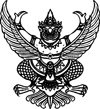 
      ประกาศองค์การบริหารส่วนตำบลเสาเล้า
เรื่อง ประกาศผู้ชนะการเสนอราคา จ้างซ่อมแซมถนนลูกรัง บ้านคำถาวร หมู่ที่ ๑ ถนนลูกรังสายแยกหน้าวัดบ้านคำถาวร - เขื่อน (โนนขี้เหล็ก โดยวิธีเฉพาะเจาะจง
--------------------------------------------------------------------                ตามที่ องค์การบริหารส่วนตำบลเสาเล้า ได้มีโครงการ จ้างซ่อมแซมถนนลูกรัง บ้านคำถาวร หมู่ที่ ๑ ถนนลูกรังสายแยกหน้าวัดบ้านคำถาวร - เขื่อน (โนนขี้เหล็ก โดยวิธีเฉพาะเจาะจง  นั้น
               ซ่อมแซมถนนลูกรัง บ้านคำถาวร หมู่ที่ ๑ ถนนลูกรังสายแยกหน้าวัดบ้านคำถาวร - เขื่อน (โนนขี้เหล็ก) จำนวน ๑ โครงการ ผู้ได้รับการคัดเลือก ได้แก่ หนองกุงศรีคอนกรีต (ส่งออก,ขายส่ง,ขายปลีก,ให้บริการ,ผู้ผลิต) โดยเสนอราคา เป็นเงินทั้งสิ้น ๑๕๒,๐๐๐.๐๐ บาท (หนึ่งแสนห้าหมื่นสองพันบาทถ้วน) รวมภาษีมูลค่าเพิ่มและภาษีอื่น ค่าขนส่ง ค่าจดทะเบียน และค่าใช้จ่ายอื่นๆ ทั้งปวง               ตามที่ องค์การบริหารส่วนตำบลเสาเล้า ได้มีโครงการ จ้างซ่อมแซมถนนลูกรัง บ้านคำถาวร หมู่ที่ ๑ ถนนลูกรังสายแยกหน้าวัดบ้านคำถาวร - เขื่อน (โนนขี้เหล็ก โดยวิธีเฉพาะเจาะจง  นั้น
               ซ่อมแซมถนนลูกรัง บ้านคำถาวร หมู่ที่ ๑ ถนนลูกรังสายแยกหน้าวัดบ้านคำถาวร - เขื่อน (โนนขี้เหล็ก) จำนวน ๑ โครงการ ผู้ได้รับการคัดเลือก ได้แก่ หนองกุงศรีคอนกรีต (ส่งออก,ขายส่ง,ขายปลีก,ให้บริการ,ผู้ผลิต) โดยเสนอราคา เป็นเงินทั้งสิ้น ๑๕๒,๐๐๐.๐๐ บาท (หนึ่งแสนห้าหมื่นสองพันบาทถ้วน) รวมภาษีมูลค่าเพิ่มและภาษีอื่น ค่าขนส่ง ค่าจดทะเบียน และค่าใช้จ่ายอื่นๆ ทั้งปวงประกาศ ณ วันที่  ๘ ธันวาคม พ.ศ. ๒๕๖๓